PROGRAMME DU MERCREDI DE NOVEMBRE ET DECEMBRE 2019Horaires :									Lieu : Maison commune7h45-18h avec ou sans repas						7h45-12h15 ou 13h15-18h sans repas		7h45-13h15 ou 11h45-18h avec repas			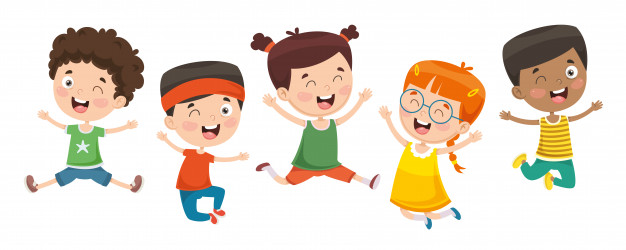 Inscription et changement :Au plus tard, le lundi soir par téléphone au 03.84.75.51.56 auprès de Myriam Okole Mayigué.Ce planning est prévisionnel, par conséquent il peut y avoir certaines modifications.Merci de votre compréhension.   Mairie d’Echenoz-la-Méline	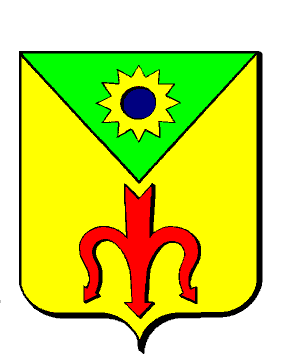 Accueil de loisirs « le diabolo mélinois »2, rue de la Flandrière70000 Echenoz-la-Méline		03.84.75.51.56 DDCSPP  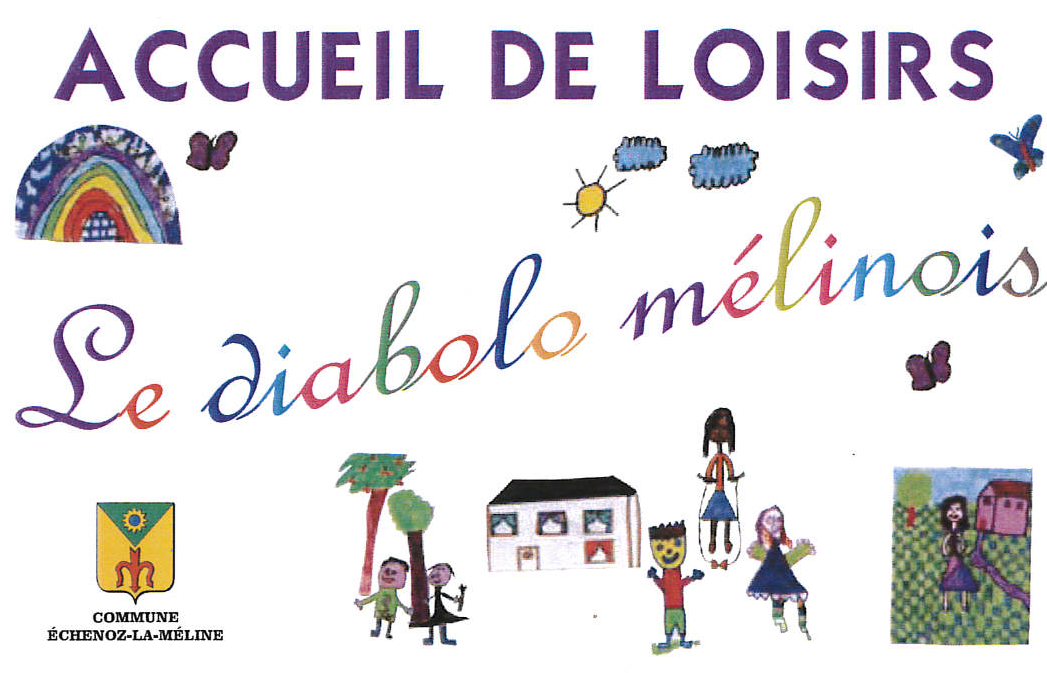 DatesMatinAprès-midi6 nov3-6 : Suspension hérisson 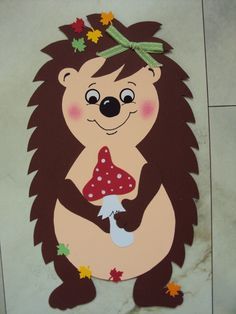 7-11 :  Bijou en fimo 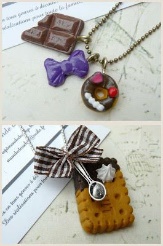 3-6 : Grand jeu : jeu de l’oie 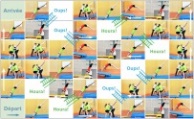 7-11 :  Grand jeu : Prise de drapeau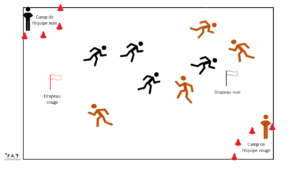 13nov3-6 : Ours coloré 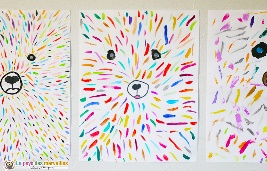 7-11 : Gymnastique à la légère mélinoise   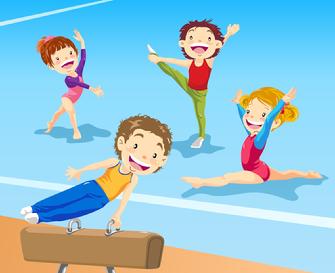 3-6 : Attrape rêve d’automne 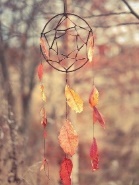 7-11 : Poésie de papier  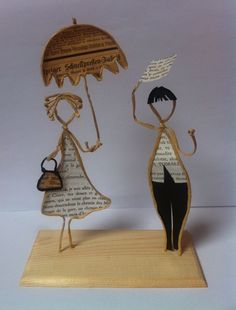 20nov3-6 : Cuisine : Pain d’épices 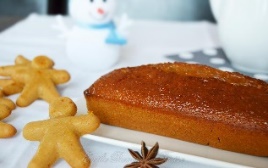 7-11 : Pense bête zen attitude       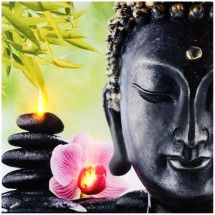 3-6 : Gourmandise en fimo 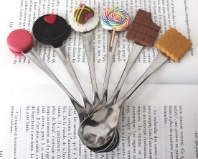 7-11 : Cuisine : rose des sables 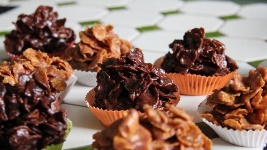 27 nov3-6 : Babygym à la légère mélinoise    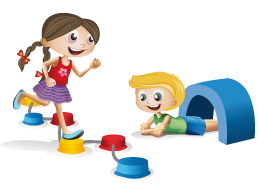 7-11 :  Grand jeu : L’ambassadeur 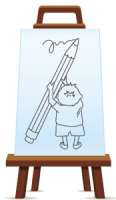 3-6 : / 7-11 :  Fabrication de centre de table au profit du     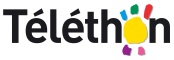 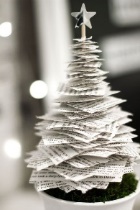 4déc3-6 : Couronne de Noël  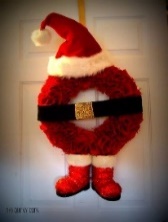 7-11 : Etoile en laine  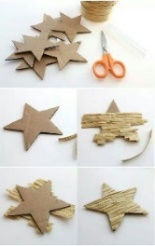 3-6 : Sapin/étoile à suspendre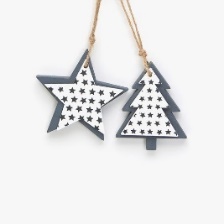 7-11 : Boule de Noël   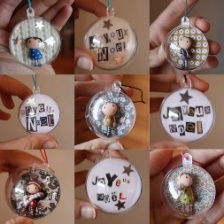 11déc3-6 : Renne de Noël à suspendre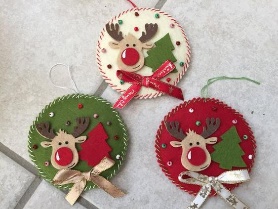 7-11 :  Bonnet en laine  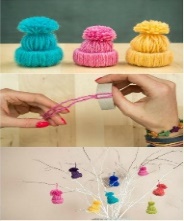 3-6 : / 7-11 :  Sortie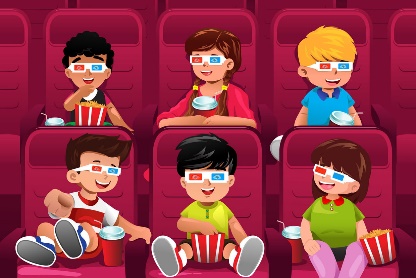 18 déc3-6 : Déco rondin de bois 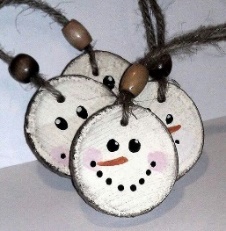 7-11 : Déco de noël  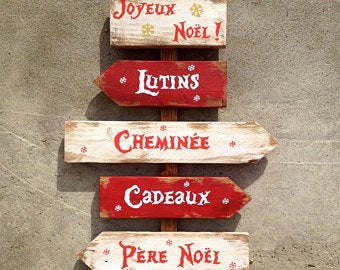 3-6 : Lettre de son prénom en scrapbooking de Noël      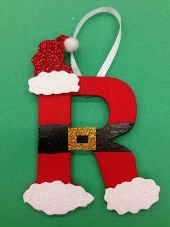 7-11 :  Guirlande de NoëlGoûter de noël  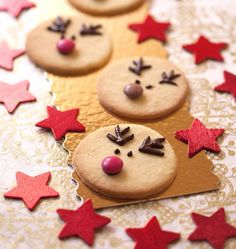 